Liste umweltverträgliche Büromaterialien in der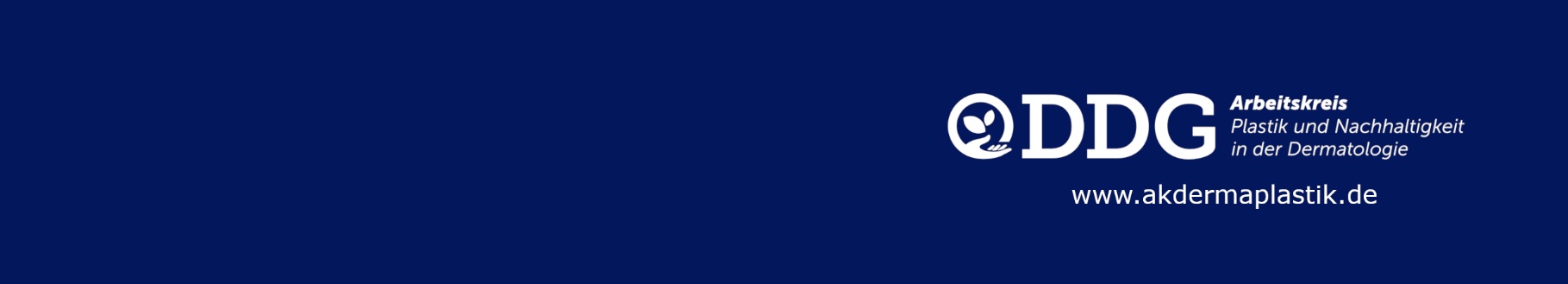 dermatologischen Praxis 2*memo Blauer Engel onlineshop für Gewerbekunden ,**memo Blauer Engel onlineshop für PrivatkundenBüromaterial /SchreibwarenProduktname(Beispiel)Bezugsquelle(Beispiel)Preis/€zuzügl. VersandPost-It‘sPost-it Haftnotizen "Recycling Notes Tower" memolife BüroShop2415,9014,-Büroklammern1.000 Büroklammern im GroßpackmemolifeOtto1,991,69BleistiftspitzerSpitzer aus naturbelassenem Buchenholz , Unterteil aus Recyclingpappe. Für Stifte bis Ø 8 mm und Ø 11 mm.memo*memolife**1,952,29TextmarkerTextmarker "Highlighter 24" aus der Serie "EcoLine" von edding ,4 Stück farbsortiertavocadostorebuero-nachhaltig3,793,79Permanent Markeredding Permanent-Marker "EcoLine 21" memolifebuero-nachhaltig1,291,09Kugelschreiber 1Kugelschreiber „Paper-Pen“memolife0,30Kugelschreiber2Kugelschreiber "BeGreen Rexgrip" memolife2,09ErsatzmineErsatzminen für Kugelschreiber "BeGreen Rexgrip"memolife0,65Tesafilm"Eco & Clear" tesafilm memolifebuero-nachhaltig2,194,49Uhu-StiftUHU Klebestift "ReNature" memolifebuero-nachhaltig2.391,19PapierDruckerpapierRecycling-Kopierpapier "memoPRINT" , 500 Blattmemolifeab 2,39Ordnen  und  ArchivierenHeftstreifenKlassische Heftstreifen aus Recyclingkarton ,25 Stckmemolife0,89Ordnermemo Ordner MemolifeBüroShop241,991,25Ordneretikettenmemo Ordneretiketten , 10 Stckmemolife1,39TrennblätterExacompta Trennblätter , 100 Stckmemolife5,69BriefablageBriefablage „la natura“ in verschiedenen  Farbenmemolife2,19SchubladenboxHAN Schubladenbox memolife29,90Versand und VerpackungengefensterteBriefumschlägeselbstklebende Briefumschläge, 100 Stck                                                       20 Stck memolifebuero-nachhaltig3,691,19VersandtaschenVersandtaschen aus Recyclingpapier , 25 Stck DIN C4, mit Fenstermemolife4,29Selbstklebende VersandtaschenSelbstklebende  Versandtaschen , braun, DIN C4,25 Stckmemolife4,09Thermoprint-rollen KassenrollenÖKOBON Thermoprinter-Kassenrolle memolife8.39DruckerzubehörEndlos-KlebeetikettenDruckerpatronenTonerErstellt von:Datum:Geprüft von:Datum:	Version:Büromaterialien - Bezugsquellen.docxSeiten: 1